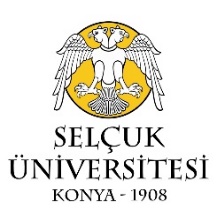                                TC                               TCSELÇUK ÜNİVERSİTESİSELÇUK ÜNİVERSİTESİSELÇUK ÜNİVERSİTESİÖğrenci Toplulukları KoordinatörlüğüÖğrenci Toplulukları KoordinatörlüğüÖğrenci Toplulukları KoordinatörlüğüÖğrenci Toplulukları Koordinatörlüğü Büro Personeli Görev TanımıÖğrenci Toplulukları Koordinatörlüğü Büro Personeli Görev TanımıÖğrenci Toplulukları Koordinatörlüğü Büro Personeli Görev TanımıKadro Unvanı                             : Kadro Unvanı                             : Görev Unvanı : Görev Unvanı : Görev Unvanı : Görev Unvanı : Görevli Personelin Adı Soyadı  :Görevli Personelin Adı Soyadı  :Görevli Personelin Adı Soyadı  :Görevli Personelin Adı Soyadı  :Görevli Personelin Adı Soyadı  :Görevli Personelin Adı Soyadı  :Bağlı Bulunduğu Unvan             : Büro PersoneliBağlı Bulunduğu Unvan             : Büro PersoneliVekalet            : Vekalet            : Vekalet            : Vekalet            : Görev ve SorumluluklarGörev ve SorumluluklarGörev ve SorumluluklarGörev ve Sorumluluklar11Kurum içi/kurum dışı tüm yazışmaların yapılmasıKurum içi/kurum dışı tüm yazışmaların yapılması22Birimin faaliyet raporunun hazırlanması.Birimin faaliyet raporunun hazırlanması.33Birimin amaçlarını gerçekleştirmek için gerekli çalışmaları yapmak.Birimin amaçlarını gerçekleştirmek için gerekli çalışmaları yapmak.44Web sayfası birim sorumlusu (web sayfasında yapılacak duyurular, etkinlikler, güncellemeler, bilgilendirmelerin yapılması)Web sayfası birim sorumlusu (web sayfasında yapılacak duyurular, etkinlikler, güncellemeler, bilgilendirmelerin yapılması)55Birimimizde kısmi zamanlı olarak çalışan öğrenciler için devam çizelgesi ve puantaj tablosu hazırlanmasıBirimimizde kısmi zamanlı olarak çalışan öğrenciler için devam çizelgesi ve puantaj tablosu hazırlanması66Gelen/giden evraklara ilişkin dosyalama, gönderme, yazışmalar, günlük yazışmaların takibiGelen/giden evraklara ilişkin dosyalama, gönderme, yazışmalar, günlük yazışmaların takibi77Birimimiz e-posta adresinin takibiBirimimiz e-posta adresinin takibiİŞİN ÇIKTISIİŞİN ÇIKTISITüm görevlerin başarıyla tamamlanmasıyla birlikte, koordinatörlüğümüzün iletişim süreçleri etkin bir şekilde yönetilir, faaliyetlerin raporlanması düzenli ve detaylı bir şekilde yapılır, birimin amaçlarına ulaşmak için gerekli çalışmalar eksiksiz olarak gerçekleştirilir, web sayfası güncel ve ilgi çekici bir şekilde yönetilir, kısmi zamanlı olarak çalışan öğrencilerin devam durumları düzenli olarak takip edilir, evrak yönetimi sorunsuz bir şekilde gerçekleştirilir ve e-posta iletişimi etkin bir şekilde yönetilir.İŞİN GEREKLERİİŞİN GEREKLERİ
* Görevin gerektirdiği mevzuat bilgisine sahip olmak,                                                                                 * Görevinin gerektirdiği düzeyde iş deneyimine sahip olmak,
* Office yazılımlarına iyi derecede hakim olmak,                                                                                                                           * Sevk ve idare gereklerini bilmek, en az orta düzeyde yönetim bilgi ve becerisine sahip olmak,
* Faaliyetlerini en iyi şekilde sürdürebilmesi için gerekli karar verme ve sorun çözme niteliklerine sahip olmak.                      BİLGİ KAYNAKLARIBİLGİ KAYNAKLARIÖğrenci Toplulukları Koordinatörlüğü Yönergesi (28.09.2023 tarih ve  2023-118 sayılı Senato Kararı)2547 sayılı Yüksek Öğretim Kanunu’nun Disiplin HükümleriYükseköğretim Kurumları, Mediko-Sosyal, Sağlık, Kültür ve Spor İşleri Dairesi Uygulama YönetmeliğiİLETİŞİM İÇERİSİNDE OLUNAN BİRİMLERİLETİŞİM İÇERİSİNDE OLUNAN BİRİMLERTüm Akademik ve İdari Birimler,